IIY’s Children & Young Adult Clinic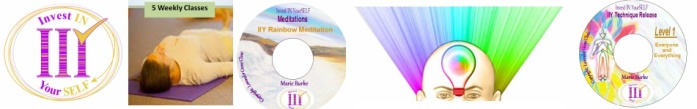  The following issues will be targeting when working with children and young adults at the clinic.  All treatments will be performed by Marie Burke who will use a combination of the treatments mentioned below to effect positive change for the child/young adult.IIY TechniqueBowen TherapyTBMIn the case of a young child, the child’s mother will also be offered an IIY Technique treatment to release the weight of worry about the child.To discuss your child’s case please contact Marie Burke on 087 6537880 to make an appointment.   Clinic is held bi-weekly on Saturday mornings from 9am – 2pm.TantrumsHitting outBreaking thingsSpittingBitingOffensive languageFearful/AnxiousFighting (Anger)Power strugglesBullyingBeing BulliedLack of concentrationSleep problemsDifficulty making friendsSpeech problemsHyperactive